lMADONAS NOVADA PAŠVALDĪBA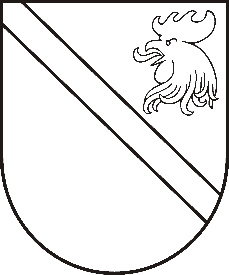 Reģ. Nr. 90000054572Saieta laukums 1, Madona, Madonas novads, LV-4801 t. 64860090, e-pasts: pasts@madona.lv ___________________________________________________________________________MADONAS NOVADA PAŠVALDĪBAS DOMESLĒMUMSMadonā2021.gada 30.martā								               Nr.129									     (protokols Nr.8, 7.p.)Par nekustamā īpašuma Tirgus Laukums, Vestienas pagasts, Madonas novads, nodošanu atsavināšanai, rīkojot izsoliMadonas novada pašvaldībā 18.01.2021. saņemts […] iesniegums par pašvaldībai piederoša nekustamā īpašuma Tirgus Laukums, Vestienas pagasts,  ar kadastra Nr.7096 006 0107, kopējā platība 1.8 ha, atsavināšanu.Nekustamais īpašums Tirgus Laukums ar kadastra numuru 7096 006 0107 sastāv no vienas zemes vienības ar kadastra apzīmējumu 7096 006 0107 1.8 ha platībā. Nekustamais īpašums ir Madonas novada pašvaldībai piederošs, reģistrēts Vestienas pagasta zemesgrāmatu nodalījumā ar Nr.100000067226.Galvenais lietošanas veids ir lauksaimniecība.Pašvaldībai nav nepieciešams saglabāt nekustamo īpašumu pašvaldības funkciju veikšanai. Saskaņā ar likuma “Par pašvaldībām” 14.panta pirmās daļas 2.punktu Pildot savas funkcijas, pašvaldībām likumā noteiktajā kārtībā ir tiesības: iegūt un atsavināt kustamo un nekustamo mantu, privatizēt pašvaldību īpašuma objektus, slēgt darījumus, kā arī veikt citas privāttiesiska rakstura darbības, 21.panta pirmās daļas 17.punktu Dome var izskatīt jebkuru jautājumu, kas ir attiecīgās pašvaldības pārziņā, turklāt tikai dome var: lemt par pašvaldības nekustamā īpašuma atsavināšanu, ieķīlāšanu vai privatizēšanu, kā arī par nekustamās mantas iegūšanu pašvaldības īpašumā.Saskaņā ar Publiskas personas mantas atsavināšanas likuma 3.panta otro daļu “Publiskas personas mantas atsavināšanas pamatveids ir mantas pārdošana izsolē”, 4.panta pirmo daļu [..] Atvasinātas publiskas personas mantas atsavināšanu var ierosināt, ja tā nav nepieciešama attiecīgai atvasinātai publiskai personai vai tās iestādēm to funkciju nodrošināšanai, 5.panta pirmo daļu Atļauju atsavināt atvasinātu publisku personu nekustamo īpašumu dod attiecīgās atvasinātās publiskās personas lēmējinstitūcija. Noklausījusies A.Vāveres sniegto informāciju, pamatojoties uz likuma “Par pašvaldībām” 14.panta pirmās daļas 2.punktu, 21.panta pirmās daļas 17.punktu, Publiskas personas mantas atsavināšanas likuma 3.panta otro daļu, 4.panta pirmo daļu, 5.panta pirmo daļu, ņemot vērā 10.03.2021. Uzņēmējdarbības, teritoriālo un vides jautājumu komitejas atzinumu,  atklāti balsojot:  PAR –  14 (Agris Lungevičs, Aleksandrs Šrubs, Andrejs Ceļapīters, Andris Sakne, Antra Gotlaufa, Artūrs Grandāns, Gatis Teilis, Gunārs Ikaunieks, Inese Strode, Ivars Miķelsons, Rihards Saulītis, Valda Kļaviņa, Valentīns Rakstiņš, Zigfrīds Gora), PRET – NAV, ATTURAS – NAV, Madonas novada pašvaldības dome NOLEMJ:Nodot atsavināšanai nekustamo īpašumu Tirgus Laukums, Vestienas pagasts, Madonas novads,   kadastra numurs 7096 006 0107,  1.8 ha platībā,  rīkojot izsoli.Uzdot Nekustamā īpašuma pārvaldības un teritorijas plānošanas nodaļai organizēt zemes īpašuma novērtēšanu pie sertificēta vērtētāja.Domes priekšsēdētājs						    A.LungevičsČačka 28080793